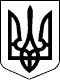 			              Проєкт  УКРАЇНАЧЕЧЕЛЬНИЦЬКА РАЙОННА РАДАВІННИЦЬКОЇ ОБЛАСТІРІШЕННЯ   ______ 2020 року                                                                  30 сесія 7 скликанняПро внесення змін до Єдиної правоохоронної  Програми «Безпечна Чечельниччина» на 2020-2024 роки	Відповідно до пункту 16 частини 1 статті 43 Закону України «Про місцеве самоврядування в Україні», враховуючи клопотання Чечельницького відділення поліції Бершадського відділу поліції ГУНП у Вінницькій області,  висновки постійних комісій районної ради з питань бюджету та комунальної власності, з питань регламенту, депутатської діяльності та етики, зміцнення законності і правопорядку, районна рада ВИРІШИЛА:		1. Внести зміни до Єдиної правоохоронної Програми «Безпечна Чечельниччина» на 2020-2024 роки, затвердженої рішенням 26 сесії Чечельницької районної ради 7 скликання від 22.11.2019 року № 549, а  саме викласти в новій редакції пункт 9.2 розділу 1 «Забезпечення законності та правопорядку, створення комфортних умов для особового складу та відвідувачів Чечельницького відділення поліції» (додається).2. Контроль за виконанням цього рішення покласти на постійні комісії районної ради  з питань депутатської діяльності та етики, зміцнення законності і правопорядку (Лісницький В.О.), з питань бюджету та комунальної власності (Савчук В.В.).          Голова районної ради						         С. П’ЯНІЩУК Лісницький В.О.Савчук В.В.Катрага Л.П.Кривіцька І.О.Лисенко Г.М.Крук Н.А.